Postępowanie nr BZP.2710.28.2024.DBZałącznik nr 1 do SWZNiniejszym, po zapoznaniu się z ogłoszeniem i treścią SWZ (ze wszystkimi załącznikami, ewentualnymi Informacjami dla Wykonawców), w postępowaniu prowadzonym w trybie podstawowym, oferujemy przedmiot zamówienia, opisany szczegółowo w SWZ i załącznikach do niej za cenę uwzględniającą wszystkie koszty wykonania zamówienia oraz zobowiązujemy się zrealizować w zakresie ustalonym w SWZ, w sposób wskazany w umowie na niżej wymienionych warunkach:  *Jeśli Wykonawca ma siedzibę lub miejsce zamieszkania poza terytorium Polski oraz jeśli na podstawie odrębnych przepisów nie jest zobowiązany do uiszczenia podatku od towarów i usług w Polsce, Wykonawca wskazuje w ofercie wyłącznie cenę netto (tj. nieobejmującą podatku od towarów i usług).Oświadczam/y, że jestem/śmy związani ofertą przez okres wskazany w SWZ.Oświadczam/y, że akceptuję/emy bez zastrzeżeń wzór umowy przedstawiony w SWZ, w przypadku uznania naszej oferty za najkorzystniejszą zobowiązuję/emy się zawrzeć umowę w miejscu i terminie, jakie zostaną wskazane przez Zamawiającego.Oświadczam/y, że oferuję/emy: 	przedmiot zamówienia zgodny z opisem przedmiotu zamówienia i w związku z tym przedkładamy Opis przedmiotu zamówienia-Formularz cenowy	rozwiązania równoważne:w zakresie produktów opisanych przez Zamawiającego w szczególności przez wskazanie znaku towarowego/patentu lub pochodzenia/źródła lub szczególnego procesu:…………………………………………….……………………………….……………………………………………(należy wskazać produkt równoważny do produktu opisanego przez Zamawiającego w powyższy sposób).W związku z tym dołączam/y do Oferty przedmiotowe środki dowodowe, o których mowa w rozdziale VII pkt III pkt. 1.1-1.2 SWZ udowadniające, że proponowane rozwiązania w równoważnym stopniu spełniają wymagania określone w opisie przedmiotu zamówienia tj.:…………………………………….……………………………………w zakresie norm, ocen technicznych, specyfikacji technicznych i systemów referencji technicznych…………………………………………………………………………………………..(należy wskazać normy, oceny techniczne, specyfikacje techniczne i systemy referencji technicznych równoważne do wskazanych przez Zamawiającego).W związku z tym dołączam/y do Oferty przedmiotowe środki dowodowe, o których mowa w rozdziale VII pkt III pkt. 1.3-1.4 SWZ udowadniające, że proponowane rozwiązania w równoważnym stopniu spełniają wymagania określone w opisie przedmiotu zamówienia tj.:…………………………………….…………………………………….Zamierzam/y powierzyć podwykonawcom (o ile są znani) następujące części zamówienia:Oświadczam/y, że informacje ……………………….…………………….. (wymienić czego dotyczy) zawarte w następujących dokumentach/plikach: …………………………………………… (należy podać nazwę dokumentu/pliku) stanowią tajemnicę przedsiębiorstwa zgodnie z definicją zawartą w treści art. 11 ust. 4 ustawy z 16 kwietnia 1993 r. o zwalczaniu nieuczciwej konkurencji i nie mogą być udostępniane innym uczestnikom postępowania.UZASADNIENIE:…………………………………………………………………………………………..Jednocześnie informuję/emy, iż wykazanie, że zastrzeżone informacje stanowią tajemnicę przedsiębiorstwa zostały przeze mnie/nas dołączone do Oferty w pliku pn. „……………………..”  (Wykonawca informację, iż zastrzeżone informacje stanowią tajemnicę przedsiębiorstwa, wykazuje w ww. dokumencie).Zgodnie z art. 225 ust. 1 uPzp oświadczam/y, że wybór mojej/naszej oferty będzie / nie będzie  prowadził do powstania u Zamawiającego obowiązku podatkowego zgodnie z przepisami ustawy o podatku od towarów i usług.W przypadku, gdy wybór oferty Wykonawcy będzie prowadzić do powstania u Zamawiającego obowiązku podatkowego Wykonawca wskazuje:nazwę (rodzaj) towaru lub usługi, których dostawa lub świadczenie będą prowadziły do powstania obowiązku podatkowego: ………………….…….wartość towaru lub usługi objętego obowiązkiem podatkowym Zamawiającego, bez kwoty podatku: …………………………….stawkę podatku od towarów i usług, która zgodnie z wiedzą wykonawcy,  będzie miała zastosowanie: …………………………………Oświadczam/y, że jestem/śmy:[  ] mikroprzedsiębiorstwem[  ] małe przedsiębiorstwo[  ] średnie przedsiębiorstwa[  ] duże przedsiębiorstwo[  ] jednoosobowa działalność gospodarcza[  ] osoba fizyczna nieprowadząca działalności gospodarczej[  ] inny rodzajOświadczam/y, że podpisuję/my niniejszą ofertę jako osoba/y do tego upoważniona/e.Wraz z Formularzem oferty składam/y dokumenty wymagane w SWZ.Oświadczam/y, że zapoznałem/liśmy się z treścią klauzuli informacyjnej, o której mowa w rozdziale III SWZ oraz, że wypełniłem/liśmy obowiązki informacyjne przewidziane w art. 13 lub art. 14 RODO wobec osób fizycznych, od których dane osobowe bezpośrednio lub pośrednio pozyskałem/liśmy w celu ubiegania się o udzielenie zamówienia publicznego w niniejszym postępowaniu. Formularz oferty musi być opatrzony przez osobę/osoby uprawnioną/e do reprezentowania Wykonawcy/Wykonawców wspólnie ubiegających się o zamówienie kwalifikowanym podpisem elektronicznym lub podpisem zaufanym lub podpisem osobistym.Dokument należy złożyć wraz z ofertąUWAGA: Oświadczenie należy złożyć wraz z ofertąPostępowanie nr BZP.2710.28.2024.DBZałącznik nr 2 do SWZw przypadku wspólnego ubiegania się o udzielenie zamówienia przez Wykonawców oświadczenie składa każdy z Wykonawców wspólnie ubiegających się o zamówienie w zakresie, w którym każdy z Wykonawców wykazuje brak podstaw do wykluczenia Wykonawca/Wykonawca wspólnie ubiegający się o zamówienie:………………………………………………………………….………………………………………………………………………………….(pełna nazwa/firma Wykonawcy, w imieniu którego składane jest oświadczenie, adres)KRS/CEiDG (w zależności od podmiotu): ………………………………………………………………….………………………………………………………………………………….reprezentowany przez: ………………………………………………………………….………………………………………………………………………………….(imię, nazwisko, stanowisko/podstawa do reprezentacji)na potrzeby postępowania o udzielenie zamówienia publicznego pn.:DOSTAWA FOTELI OBROTOWYCH DLA INSTYTUTU SOCJOLOGII UNIWERSYTETU WROCŁAWSKIEGOOŚWIADCZENIE DOTYCZĄCE PRZESŁANEK WYKLUCZENIA Z POSTĘPOWANIA PRZEZWYKONAWCĘ/WYKONAWCĘ WSPÓLNIE UBIEGAJĄCEGO SIĘ O ZAMÓWIENIE:Oświadczam, że nie podlegam wykluczeniu z postępowania na podstawie art. 108 ust. 1 pkt 1-6 uPzp.Oświadczam, że nie podlegam wykluczeniu z postępowania na podstawie art. 109 ust. 1 pkt 4, 7, 8 i 10 Pzp.Oświadczam, że nie podlegam wykluczeniu z postępowania na podstawie w art. 7 ust. 1 ustawy z dnia 13 kwietnia 2022 r o szczególnych rozwiązaniach w zakresie przeciwdziałania wspieraniu agresji na Ukrainę oraz służących ochronie bezpieczeństwa narodowego (Dz. U. poz. 835).Oświadczam, że zachodzą w stosunku do mnie podstawy wykluczenia z postępowania na podstawie art. ……………………..…… uPzp /ustawy o szczególnych rozwiązaniach w zakresie przeciwdziałania wspieraniu agresji na Ukrainę oraz służących ochronie bezpieczeństwa narodowego (podać mającą zastosowanie podstawę wykluczenia spośród wymienionych powyżej w pkt 1 -3). Jednocześnie oświadczam, że w związku z ww. okolicznością wymienioną w pkt 1-2 powyżej, na podstawie art. 110 ust. 2 uPzp podjąłem następujące środki naprawcze: * ………………………… * wypełnić jeżeli dotyczyINFORMACJA O DOKUMENTACH NA POTWIERDZENIE UMOCOWANIA DO DZIAŁANIA W IMIENIU WYKONAWCY ORAZ O PODMIOTOWYCH ŚRODKACH DOWODOWYCH POSIADANYCH PRZEZ ZAMAWIAJĄCEGO LUB MOŻLIWYCH DO UZYSKANIA ZA POMOCĄ BEZPŁATNYCH I OGÓLNODOSTĘPNYCH BAZ DANYCH, W  SZCZEGÓLNOŚCI REJESTRÓW PUBLICZNYCH:Wskazuję, że dokumenty na potwierdzenie umocowania do działania w imieniu Wykonawcy oraz prawidłowe i aktualne podmiotowe środki dowodowe (jeżeli dotyczy) Zamawiający posiada lub może uzyskać do nich dostęp za pomocą bezpłatnych i ogólnodostępnych baz danych, w szczególności rejestrów publicznych w rozumieniu ustawy z dnia 17 lutego 2005 r. o informatyzacji działalności podmiotów realizujących zadania publiczne, na podstawie następujących danych:z bazy danych/rejestrów:w dyspozycji Zamawiającego:OŚWIADCZENIE DOTYCZĄCE PODANYCH INFORMACJ:Oświadczam, że wszystkie informacje podane w powyższych oświadczeniach są aktualne na dzień składania ofert i zgodne z prawdą oraz zostały przedstawione z pełną świadomością konsekwencji wprowadzenia zamawiającego w błąd przy przedstawianiu informacji.Oświadczenie musi być opatrzone odpowiednio przez osobę lub osoby uprawnione do reprezentowania Wykonawcy/Wykonawcy wspólnie ubiegającego się o zamówienie/Podmiotu udostępniającego zasoby/ kwalifikowanym podpisem elektronicznym lub podpisem zaufanym lub podpisem osobistym.UWAGA: Formularz cenowy należy złożyć wraz z ofertąPostępowanie nr BZP.2710.28.2024.DBZałącznik nr 3 do SWZOPIS PRZEDMIOTU ZAMÓWIENIA - FORMULARZ CENOWYDOSTAWA FOTELI OBROTOWYCH DLA INSTYTUTU SOCJOLOGII UNIWERSYTETU WROCŁAWSKIEGOOFERUJĘ WSKAZANE FOTELE OBROTOWE I OŚWIADCZAM, ŻE OFEROWANY PRZEDMIOT ZAMÓWIENIA SPEŁNIA WYMAGANIA ZAMAWIAJĄCEGO OKREŚLONE W SWZ Formularz cenowy musi być opatrzony przez osobę lub osoby uprawnione do reprezentowania Wykonawcy/Wykonawcy wspólnie ubiegającego się o zamówienie kwalifikowanym podpisem elektronicznym lub podpisem zaufanym lub podpisem osobistymPostępowanie nr BZP.2710.28.2024.DBZałącznik nr 4 do SWZUMOWA nr ….Sporządzona w dniu……………………………. r. w ……………………………zawarta pomiędzy:Uniwersytetem Wrocławskim z siedzibą przy pl. Uniwersyteckim 1, 50-137 Wrocław,NIP 896-000-54-08, REGON 000001301, który reprezentuje…………………………………, zwany w dalszej części umowy Zamawiającymoraz Imię i Nazwisko ………………………………..zam. …………………………………………… prowadzący działalność gospodarczą pod nazwą firmy………………………………………………………………………..adres działalności ………………………zarejestrowany w ………………………NIP: ………………….  REGON: ……………….*Nazwa  …………………………… siedziba ………….. adres……………………zarejestrowana w Sądzie Rejonowy …………………………   ………….. Wydział Gospodarczy Krajowego Rejestru Sądowego pod numerem KRS …………………, kapitał zakładowy w wysokości ……………….NIP: ………………….  REGON: ……………….,reprezentowaną przez: …………………..……………..**niepotrzebne skreślićzwanym w dalszej części "Wykonawcą"zwanymi dalej Stronami, a każdy z nich odrębnie Stroną.Umowa została zawarta w wyniku wyboru Wykonawcy w postępowaniu o udzielenie zamówienia publicznego w trybie podstawowym, na podstawie art. 275 pkt 1 i następnych ustawy z dnia 11 września 2019 r. Prawo zamówień publicznych  (t.j Dz. U. z 2023. Poz. 1605 ze zm.) – zwaną dalej „uPzp”. Nr postępowania BZP.2710.28.2024.DB pn.: „DOSTAWA FOTELI OBROTOWYCH DLA INSTYTUTU SOCJOLOGII UNIWERSYTETU WROCŁAWSKIEGO”.§ 1 Postanowienia ogólneUmowa zostaje zawarta z Wykonawcą, który przedstawił najkorzystniejszą ofertę w ramach postępowania nr BZP.2710.28.2024.DBWykonawca oświadcza, że jest przygotowany pod względem technicznym, posiada niezbędną wiedzę i potencjał do wykonania przedmiotu umowy oraz posiada możliwości organizacyjne i środki finansowe niezbędne do realizacji przedmiotu umowy.Wykonawca oświadcza i zobowiązuje się, że w trakcie realizacji przedmiotu umowy będzie ponosić odpowiedzialność za wszelkie swoje działania i zaniechania oraz za działania i zaniechania swoich pracowników oraz osób trzecich, którymi będzie się posługiwał przy realizacji przedmiotu umowy.Wykonawca zobowiązuje się do informowania Zamawiającego o przebiegu wykonania przedmiotu umowy, przy czym o zaistniałych w tym zakresie trudnościach i przeszkodach Wykonawca będzie informował Zamawiającego niezwłocznie drogą elektroniczną, a w nagłym przypadku – także telefonicznie. Każda ze Stron jest zobowiązana zawiadomić drugą Stronę o zmianie wszelkich danych, które uniemożliwią należytą współpracę pomiędzy Stronami. W szczególności dotyczy to zmiany numerów telefonów, adresów poczty elektronicznej oraz danych, o których mowa w §4 ust. 1. Zmiana danych kontaktowych nie wymaga zawarcia aneksu do umowy, a jedynie pisemnego powiadomienia drugiej Strony o ich dokonaniu.§2 Przedmiot umowyPrzedmiotem umowy jest „DOSTAWA FOTELI OBROTOWYCH DLA INSTYTUTU SOCJOLOGII UNIWERSYTETU WROCŁAWSKIEGO”, zgodnie z ofertą Wykonawcy (załącznik nr 2 do umowy) oraz Opis Przedmiotu Zamówienia (załącznik nr 1 do umowy).Przedmiot umowy ma zostać dostarczony w terminie maksymalnie …..…. dni kalendarzowych (termin zgodny ze złożoną ofertą) od daty zawarcia Umowy pod adres: Instytut Socjologii, ul. Koszarowa 3, 51-149 Wrocław, budynek nr 20, portiernia,  w godzinach 7:30-15:00 w dni robocze.Wykonawca zapewnia, że przedmiot Umowy jest nowy, wolny od wad fizycznych i prawnych, pełnowartościowy, w pierwszym gatunku, nie noszący znamion użytkowania oraz nie będący przedmiotem praw osób trzecich. Wykonawca zobowiązuje się do zrealizowania zakresu rzeczowego niniejszej umowy zgodnie z postanowieniami Specyfikacji Warunków Zamówienia (SWZ), obowiązującymi przepisami, ogólnie przyjętą wiedzą w tym zakresie, ofertą Wykonawcy oraz ustaleniami z Zamawiającym.Wykonawca jest zobowiązany do wniesienia przedmiotu umowy oraz zabrania i wywozu opakowań po dostarczonym przedmiocie zamówienia (jeżeli będzie taka konieczność).Realizacja przedmiotu umowy odbywać się będzie w terminie i godzinach uzgodnionej przez Strony umowy.Wykonawca dostarczy fotele w oryginalnych opakowaniach fabrycznych.Wykonawca oświadcza, że dostarczane produkty pochodzą z bieżącej produkcji, spełniają wszystkie obowiązujące normy prawne bezpieczeństwa przepisów polskich i Unii Europejskiej, posiadają wszelkie wymagane prawem dopuszczenia i atesty oraz że zostaną oznakowane zgodnie z obowiązującymi przepisami.Wykonawca gwarantuje najwyższą jakość dostarczanego produktu.Z czynności dostawy zostanie sporządzony protokół zdawczo-odbiorczy, którego wzór stanowi załącznik nr 3 do niniejszej Umowy, z zastrzeżeniem postanowień ust. 12. Protokół zdawczo-odbiorczy będzie sporządzony w dwóch jednobrzmiących egzemplarzach, po jednym egzemplarzu dla każdej ze stron. Do podpisania protokołu upoważniony jest pracownik jednostki organizacyjnej Zamawiającego, na rzecz której będzie realizowana dostawa.W razie braków lub wad stwierdzonych przy odbiorze oraz w okresie gwarancji i rękojmi Zamawiający zwróci na koszt Wykonawcy wadliwą partię produktów Wykonawcy. Wykonawca jest zobowiązany do wymiany wadliwych produktów lub uzupełnienia braków ilościowych w terminie 2 dni roboczych od daty zawiadomienia Wykonawcy o tym fakcie.Odpowiedzialność z tytułu gwarancji obejmuje zarówno wady powstałe z przyczyn tkwiących w przedmiocie umowy w chwili dokonania odbioru przez Zamawiającego, jak i wszelkie inne wady, powstałe z przyczyn, za które Wykonawca ponosi odpowiedzialność, pod warunkiem, że wady te ujawnią się w ciągu terminu obowiązywania gwar Zamawiający wymaga, aby Wykonawca udzielił na cały przedmiot umowy 24  miesięcznego okresu gwarancji rękojmiBieg terminu gwarancji rozpoczyna się w dniu następnym, po odbiorze przedmiotu umowy, tj. po podpisaniu protokołu zdawczo-odbiorczego przez Strony (Załącznik nr 3 do Umowy).§3 Wynagrodzenie i warunki płatnościStrony ustalają, że łączne wynagrodzenie Wykonawcy za realizację przedmiotu umowy, zgodnie z ofertą Wykonawcy wynosi:netto: ………..…………zł (słownie:……………………..zł)należny podatek VAT ……….% w kwocie ……………. zł 	(słownie: ………………………… zł)ogółem wynagrodzenie brutto: ……….……… zł 	(słownie: ………………………… zł).Wynagrodzenie określone w ust. 1 obejmuje całkowitą należność, jaką Zamawiający zobowiązany jest zapłacić za realizację przedmiotu umowy oraz wszelkie koszty wykonania przedmiotu umowy, w szczególności koszt transportu, ubezpieczenia i wniesienia.Zamawiający oświadcza, że jest płatnikiem podatku od towarów i usług oraz że posiada numer identyfikacyjny NIP 896-000-54-08.Wykonawca oświadcza, że jest płatnikiem podatku od towarów i usług oraz że posiada numer identyfikacyjny NIP ……………………………………...Wykonawca zobowiązuje się wystawić fakturę za zrealizowane zamówienie na adres:Uniwersytet Wrocławski, pl. Uniwersytecki 1, 50-137 WrocławNIP 896-000-54-08  Zamawiający zobowiązuje się zapłacić Wykonawcy należność za wykonany przedmiot umowy, w terminie 30 dni od daty doręczenia do Zamawiającego poprawnie wystawionej pod względem formalno-prawnym faktury - z naniesionym numerem umowy - na rachunek bankowy Wykonawcy wskazany na fakturze. Zamawiający zastrzega sobie prawo regulowania wynagrodzenia należnego z tytułu realizacji Umowy w ramach mechanizmu podzielonej płatności (ang. Split payment) przewidzianego w przepisach ustawy o podatku od towarów i usług.Jeśli Wykonawca jest podatnikiem podatku VAT, oświadcza, że rachunek bankowy wskazany w Umowie:a) 	jest rachunkiem umożliwiającym płatność w ramach mechanizmu podzielonej płatności, o którym mowa w ust. 7 powyżej, jak równieżb)	rachunkiem znajdującym się w elektronicznym wykazie podmiotów prowadzonym od 1 września 2019r. przez Szefa Krajowej Administracji Skarbowej, o którym mowa w ustawie o podatku od towarów i usług (dalej: Wykaz).W przypadku, gdy rachunek bankowy Wykonawcy nie spełnia warunków określonych w ust. 8 powyżej, opóźnienie w dokonaniu płatności w terminie określonym w Umowie, powstałe wskutek braku możliwości realizacji przez Zamawiającego płatności wynagrodzenia z zastosowaniem mechanizmu podzielonej płatności bądź dokonania płatności na rachunek objęty Wykazem, nie stanowi dla Wykonawcy podstawy do żądania od Zamawiającego jakichkolwiek odsetek, jak również innych rekompensat.Zgodnie z ustawą z dnia 9 listopada 2018 r. o elektronicznym fakturowaniu w zamówieniach publicznych, koncesjach na roboty budowlane lub usługi oraz partnerstwie publiczno-prywatnym (tj. Dz. U z 2020r. poz. 1666 ze zm.), Wykonawca może złożyć ustrukturyzowaną fakturę elektroniczną za pomocą platformy elektronicznego fakturowania. Numer konta Zamawiającego znajduje się na platformie.Podstawą do wystawienia faktury jest protokół zdawczo-odbiorczy, podpisany bez zastrzeżeń przez Zamawiającego oraz Wykonawcę. Za datę zapłaty należności uważa się datę obciążenia rachunku bankowego Zamawiającego.§4 Przedstawiciele stronOsobami upoważnionymi do współpracy przy realizowaniu umowy są:ze strony Zamawiającego – …………, e-mail: ……………………,tel.: ………………, faks: ………ze strony Wykonawcy –      …………, e-mail: ……………………,tel.: ………………, faks: ……….Zmiana osoby upoważnionej o której mowa w ust. 1, następuje poprzez niezwłoczne pisemne powiadomienie drugiej Strony i nie stanowi zmiany umowy.§5 Kary umowneW razie niewykonania lub nienależytego wykonania przedmiotu umowy, a w szczególności za dostarczenie przedmiotu niezgodnego z wymogami charakterystyki zawartymi w opisie przedmiotu zamówienia (załącznik nr 1 do umowy), Zamawiający naliczy Wykonawcy karę umowną w wysokości 10% wynagrodzenia umownego brutto określonego w § 3 ust. 1.Wykonawca zobowiązany będzie do zapłaty na rzecz Zamawiającego kary umownej w wysokości 0,1% wartości zamówienia brutto, o której mowa w § 3 ust. 1, za każdy dzień zwłoki w dostawie przedmiotu umowy. W przypadku odstąpienia od umowy strona odpowiadająca za przyczyny odstąpienia zapłaci drugiej stronie karę umowną w wysokości 10% wynagrodzenia umownego brutto określonego w § 3 ust. 1. Dla usunięcia wszelkich wątpliwości strony zgodnie oświadczają, że zobowiązanie do zapłaty kary umownej, o której mowa w zdaniu pierwszym, nie obejmuje sytuacji odstąpienia od umowy przez Zamawiającego na podstawie art. 456 ust. 1 pkt. 1 i 2 ustawy – Prawo Zamówień Publicznych.Kary umowne przewidziane powyżej podlegają sumowaniu, a ich łączna wysokość nie może przekroczyć 20% wartości brutto umowy określonej w § 3 ust. 1 niniejszej Umowy.Strony uzgadniają, że zapłata kary umownej nastąpi na podstawie wystawionej przez Zamawiającego noty księgowej, którą Wykonawca jest zobowiązany zapłacić w terminie 14 dni od dnia jej otrzymania na konto wskazane w nocie księgowej. W przypadku niezapłacenia ww. noty księgowej w terminie, Zamawiający zastrzega sobie prawo do potrącania naliczonych kar umownych z należności Wykonawcy za zrealizowanie Przedmiotu Umowy z uwzględnieniem przepisów Kodeksu cywilnego. Jeżeli kara umowna nie pokryje szkody faktycznie poniesionej, Zamawiający zastrzega sobie prawo dochodzenia na zasadach ogólnych odszkodowania uzupełniającego do wysokości rzeczywiście poniesionej szkody.§6 Obowiązki WykonawcyWykonawca jest zobowiązany do informowania Zamawiającego o zmianie formy prawnej prowadzonej działalności gospodarczej oraz o zmianie adresu siedziby firmy pod rygorem skutków prawnych wynikających z zaniechania, w tym uznania za doręczoną korespondencji skierowanej na ostatni podany przez Wykonawcę adres.Wykonawca nie może dokonać cesji wierzytelności wynikających z umowy bez pisemnej zgody Zamawiającego.Wykonawca nie może przekazać praw i obowiązków wynikających z umowy na rzecz osób trzecich bez pisemnej zgody Zamawiającego.Wykonawca do czasu niezakończonych rozliczeń wynikających z realizacji umowy, w tym w okresie rękojmi, jest zobowiązany do informowania Zamawiającego o zmianie prawnej formy prowadzonej działalności, o zmianie adresu siedziby firmy oraz adresu zamieszkania właściciela firmy pod rygorem uznania za doręczoną korespondencji wysłanej na ostatni adres podany przez Wykonawcę.Strony przyjmują jako datę zawarcia umowy – datę złożenia ostatniego podpisu.§7 Odstąpienia od umowyZamawiającemu przysługuje prawo odstąpienia od umowy w całości lub części w terminie 10 dni od dnia, w którym upłynął bezskutecznie termin wyznaczony w pisemnym wezwaniu do usunięcia naruszeń (przy czym wyznaczony termin na usunięcie naruszeń nie może być krótszy niż 5 dni kalendarzowych), jeżeli Wykonawca narusza postanowienia niniejszej umowy w szczególności: jeżeli Wykonawca wykonuje swoje obowiązki w sposób nienależyty i pomimo wezwania, o którym mowa w ust. 1, nie nastąpiła poprawa w wykonywaniu tych obowiązków,jeżeli Wykonawca pomimo ukarania karą, o której mowa w §5 ust. 1, 2 lub 3, nie wypełnia należycie swych obowiązków, trzykrotnie dostarcza towar niezgodny z opisem przedmiotu zamówienia, jeżeli Wykonawca z nieuzasadnionych przyczyn nie wywiązuje się z realizacji niniejszej umowy w szczególności: kiedy zwłoka w terminie dostawy, określonym w §2 ust. 2 umowy będzie trwała dłużej niż 15 dni;  kiedy zwłoka w terminie usunięcia wad stwierdzonych przy odbiorze lub w okresie gwarancji, o którym mowa w §2 ust. 12 i 13 Umowy będzie trwała dłużej niż 15 dni Zamawiającemu przysługuje prawo odstąpienia od umowy w okolicznościach, o których mowa w art. 456 uPzp, a także gdy suma kar umownych przekroczy 20% wartości brutto umowy określonej w § 3 ust 1. W przypadkach, o którym mowa w ust. 1 i 2 Wykonawca może żądać wyłącznie wynagrodzenia należnego z tytułu wykonania części Umowy. Odstąpienie od umowy następuje w formie pisemnej pod rygorem nieważności. Strony uznają, że odstąpienie od Umowy wywołuje skutek w stosunku do niewykonanej przez Wykonawcę części Umowy, co oznacza, że Umowa pozostanie w mocy pomiędzy Stronami w zakresie czynności wykonanych przez Wykonawcę do chwili odstąpienia od Umowy. W razie odstąpienia od niniejszej umowy, postanowienia niniejszej umowy dotyczące okresu przydatności i rękojmi za wady, mają zastosowanie do dostaw, które zostały wykonane do dnia odstąpienia od Umowy przez Zamawiającego i odebrane przez Zamawiającego.Wykonawca jest zobowiązany do informowania Zamawiającego o zmianie formy prawnej prowadzonej działalności gospodarczej oraz zmianie adresu siedziby firmy pod rygorem skutków prawnych wynikających z zaniechania, w tym uznania za doręczoną korespondencji skierowanej na ostatni podany przez Wykonawcę adres.§8 Zmiany do UmowyNa podstawie art. 454 i 455 uPzp, Zamawiający przewiduje możliwość następujących zmian zawartej umowy w stosunku do treści Oferty Wykonawcy:  zmiana terminu wykonania dostawy w następujących sytuacjach:a) przestojów i opóźnień powstałych z przyczyn obiektywnych, nie leżących po stronie Wykonawcy, b) opóźnień powstałych z winy Zamawiającego mających bezpośredni wpływ na terminowość realizacji przedmiotu umowy,  c) z powodu wystąpienia siły wyższej - przez pojęcie siły wyższej Strony rozumieją każde zdarzenie o charakterze zewnętrznym, które w chwili zawarcia Umowy nie było możliwe do przewidzenia, któremu nie można było zapobiec, w szczególności klęski żywiołowe, stan wyjątkowy, stan epidemiczny, wojenny, nowe akty prawne lub decyzje administracyjne mające wpływ na realizacje  przedmiotu Umowy;zmiany oferowanego produktu na inny bez zmiany ceny i terminu dostawy, w przypadku wycofania produktu z produkcjizmian wynikających ze zmian powszechnie obowiązujących przepisów prawa w zakresie mającym wpływ na realizację przedmiotu zamówienia, rezygnacja Wykonawcy z Podwykonawcy lub zmiany Podwykonawcy, zmiany Wykonawcy na warunkach określonych w art. 455 ust. 1 pkt 2 lit) b uPzp.  Zmian wskutek okoliczności związanych z wystąpieniem COVID-19 mających wpływ na należyte wykonanie Umowy w zakresie określonym w art. 15r ustawy z dnia 2 marca 2020 r. o szczególnych rozwiązaniach związanych z zapobieganiem, przeciwdziałaniem i zwalczaniem COVID-19, innych chorób zakaźnych oraz wywołanych nimi sytuacji kryzysowych.Każda ze Stron umowy może żądać zmiany, o której mowa w ust. 1 pkt 1-5 powyżej poprzez złożenie pisemnego wniosku uzasadniającego okoliczności związane z wystąpieniem zmiany mającej wpływ na należyte wykonanie umowy. Każda ze Stron umowy, może żądać przedstawienia dodatkowych oświadczeń lub dokumentów potwierdzających wpływ okoliczności związanych ze zmianą, o której mowa w ust. 1 pkt 1-5 powyżej na należyte wykonanie umowy. Strona umowy na podstawie otrzymanego wniosku, o którym mowa w ust. 2 powyżej w terminie do 10 dni od dnia jego otrzymania, przekazuje drugiej Stronie swoje stanowisko. Jeżeli Strona umowy otrzymała kolejne oświadczenia lub dokumenty, termin liczony jest od dnia ich otrzymania. Zamawiający może nie wyrazić zgody na proponowaną zmianę Wykonawcy. Możliwość wprowadzenia zmian nie stanowi jednocześnie zobowiązania Zamawiającego do wyrażenia takiej zgody.  W przypadku zmiany, o której mowa w ust. 1 pkt 6 procedowanie odbywa się zgodnie z treścią art. 15r ustawy z dnia 2 marca 2020 r. o szczególnych rozwiązaniach związanych z zapobieganiem, przeciwdziałaniem i zwalczaniem COVID-19, innych chorób zakaźnych oraz wywołanych nimi sytuacji kryzysowych.Zmiany wymienione w ust. 1 powyżej za wyjątkiem zmiany, o której mowa w ust. 1 pkt 1) mogą zostać dokonane tylko w formie pisemnego aneksu. §9 PodwykonawcyZgodnie z treścią złożonej oferty, Wykonawca oświadcza, że:części umowy obejmujące: ……………………………. Wykonawca będzie realizował za pomocą Podwykonawcy.*Wykonawca nie będzie realizował umowy za pomocą Podwykonawcy.*(*niepotrzebne skreślić)Wykonawca oświadcza, że w przypadku realizowania przedmiotu umowy za pomocą Podwykonawcy ponosi odpowiedzialność za wszelkie działania i zaniechania podwykonawców, których zaangażował do realizacji niniejszej umowy, tak jak za działania i zaniechania własne.Wykonawca oświadcza, że w przypadku realizowania przedmiotu umowy za pomocą Podwykonawcy, umowa o podwykonawstwo nie zawiera postanowień kształtujących prawa i obowiązki podwykonawcy, w zakresie kar umownych oraz postanowień dotyczących warunków wypłaty wynagrodzenia, w sposób dla niego mniej korzystny niż prawa i obowiązki wykonawcy, ukształtowane postanowieniami umowy zawartej między Zamawiającym a Wykonawcą. Jeżeli zmiana, albo rezygnacja z podwykonawcy dotyczy podmiotu, na którego zasoby Wykonawca powoływał się, na zasadach określonych w art. 118 ust. 1 uPzp, w celu wykazania spełnienia warunków udziału w postępowaniu, Wykonawca jest obowiązany wykazać Zamawiającemu, że proponowany inny podwykonawca lub Wykonawca samodzielnie spełnia je w stopniu nie mniejszym niż podwykonawca, na którego zasoby wykonawca powoływał się w trakcie postępowania o udzielenie zamówienia.  §10 Dane osoboweWszelkie dane osobowe pozyskane w związku z niniejszą umową będą przetwarzane wyłącznie na potrzeby realizacji umowy oraz chronione będą przed dostępem osób nieupoważnionych, zgodnie z obowiązującymi przepisami o ochronie danych osobowych – Rozporządzeniem Parlamentu Europejskiego i Rady (UE) z dnia 27 kwietnia 2016 r. w sprawie ochrony osób fizycznych w związku z przetwarzaniem danych osobowych i w sprawie swobodnego przepływu takich danych oraz uchylenia dyrektywy 95/96/WE (ogólne rozporządzenie o ochronie danych RODO).Strony jako Administratorzy Danych Osobowych oświadczają, że wprowadziły odpowiednie środki techniczne i organizacyjne, aby przetwarzanie odbywało się zgodnie z przepisami RODO. Strony zobowiązują się do przetwarzania danych osobowych reprezentujących stronę pracowników wyznaczonych do kontaktu między stronami tylko w celu i w czasokresie niezbędnym do realizacji niniejszej umowy. Administrator wyznaczył Inspektora Ochrony Danych, każdy pracownik zobowiązał się do zachowania poufności i tajemnicy. Pracownicy zostali upoważnieni do przetwarzania danych osobowych. Strony będą przetwarzać dane osób reprezentujących stronę, kontaktowe osób zaangażowanych w realizację niniejszej umowy i zobowiązują się do wykonania obowiązku informacyjnego (art. 14 RODO) wobec tych osób w imieniu drugiej Strony. Klauzula informacyjna dla wykonawców, ich przedstawicieli i osób zaangażowanych w realizację umowy jest dostępna na stronie internetowej Uniwersytetu Wrocławskiego: https://uwr.edu.pl/wp-content/uploads/2022/09/klauzula-rodo-art-13.docx oraz https://uwr.edu.pl/wp-content/uploads/2022/09/klauzula-rodo-art-14.docx§11 Postanowienia końcoweW sprawach, które nie są uregulowane niniejszą umową zastosowanie mają przepisy Kodeksu cywilnego i ustawy Prawo zamówień publicznych.Spory mogące wynikać przy wykonaniu postanowień umowy, strony będą się starały rozwiązywać polubownie, a w przypadku braku porozumienia, poddadzą rozstrzygnięciu sądom powszechnym właściwym miejscowo dla Zamawiającego.Prawem właściwym dla umowy jest prawo polskie. W przypadku zmiany przez ustawodawcę przepisów dotyczących stawki procentowej należnego podatku dopuszczalna jest zmiana wynagrodzenia brutto Wykonawcy, o którym mowa w § 3 ust. 1.Umowa niniejsza została sporządzona w 3 jednobrzmiących egzemplarzach, z których 1 egz. otrzymuje Wykonawca, a 2 egz. Zamawiający.Integralnymi załącznikami do Umowy są:Załącznik nr 1 – SWZ/Opis przedmiotu zamówienia-Formularz cenowyZałącznik nr 2 – Oferta WykonawcyZałącznik nr 3 – Protokół zdawczo-odbiorczyZAMAWIAJĄCY:								WYKONAWCA:(data i podpis)								(data i podpis)Załącznik nr 3 do Umowy………………..Protokół zdawczo-odbiorczyPrzedmiotem dostawy i odbioru w ramach Umowy …………………….. z dn. ……………………. jest: Miejsce dokonania odbioru:…………………………………………………………………………………………………………………………………………………….Data dokonania odbioru  ………………………………………………………………Ze strony Wykonawcy:…………………………………………………………………………………………………………………………………………………….(nazwa i adres)……………………………………………………………………………………………………………………………………………………(Imię i Nazwisko osoby ze strony Wykonawcy)Ze strony Zamawiającego: …………………………………………………………………………………………………………………………………………………….(nazwa i adres)……………………………………………………………………………………………………………………………………………………(Imię i Nazwisko pracownika jednostki organizacyjnej)Potwierdzenie zgodności jakości przyjmowanej dostawy z opisem przedmiotu zamówienia oraz ofertą Wykonawcy:Zgodne*Niezgodne* – zastrzeżenia…………………………………………………….Końcowy wynik odbioru:Pozytywny*Negatywny* – zastrzeżenia……………………………………………………..Podpisy:Miejscowość:Data:Zamawiający:Zamawiający:Zamawiający:Zamawiający:Zamawiający:Uniwersytet Wrocławskipl. Uniwersytecki 150-137 WrocławUniwersytet Wrocławskipl. Uniwersytecki 150-137 WrocławUniwersytet Wrocławskipl. Uniwersytecki 150-137 WrocławFORMULARZ OFERTOWYFORMULARZ OFERTOWYFORMULARZ OFERTOWYFORMULARZ OFERTOWYFORMULARZ OFERTOWYFORMULARZ OFERTOWYFORMULARZ OFERTOWYFORMULARZ OFERTOWYDANE WYKONAWCYDANE WYKONAWCYDANE WYKONAWCYDANE WYKONAWCYDANE WYKONAWCYDANE WYKONAWCYDANE WYKONAWCYDANE WYKONAWCYNazwa Wykonawcy(Pełnomocnika w przypadku Konsorcjum):Nazwa Wykonawcy(Pełnomocnika w przypadku Konsorcjum):Nazwa Wykonawcy(Pełnomocnika w przypadku Konsorcjum):Siedziba Wykonawcy(ulica, numer, kod pocztowy, miejscowość):Siedziba Wykonawcy(ulica, numer, kod pocztowy, miejscowość):Siedziba Wykonawcy(ulica, numer, kod pocztowy, miejscowość):Adres do korespondencji(ulica, numer, kod pocztowy, miejscowość):Adres do korespondencji(ulica, numer, kod pocztowy, miejscowość):Adres do korespondencji(ulica, numer, kod pocztowy, miejscowość):NIP:NIP:REGON: REGON: OSOBA DO KONTAKTÓW(imię, nazwisko):OSOBA DO KONTAKTÓW(imię, nazwisko):OSOBA DO KONTAKTÓW(imię, nazwisko):OSOBA DO KONTAKTÓW(imię, nazwisko):Telefon:Telefon:MAIL: MAIL: KONSORCJUM z(Nazwa Partnera; Siedziba – ulica, numer, kod, miejscowość):NIP:REGON:Wypełnić tyle razy, ilu jest konsorcjantówKONSORCJUM z(Nazwa Partnera; Siedziba – ulica, numer, kod, miejscowość):NIP:REGON:Wypełnić tyle razy, ilu jest konsorcjantówKONSORCJUM z(Nazwa Partnera; Siedziba – ulica, numer, kod, miejscowość):NIP:REGON:Wypełnić tyle razy, ilu jest konsorcjantówKONSORCJUM z(Nazwa Partnera; Siedziba – ulica, numer, kod, miejscowość):NIP:REGON:Wypełnić tyle razy, ilu jest konsorcjantówPRZEDMIOT ZAMÓWIENIA:Oferta dotyczy zamówienia publicznego prowadzonego w trybie podstawowym pn.: DOSTAWA FOTELI OBROTOWYCH DLA INSTYTUTU SOCJOLOGII UNIWERSYTETU WROCŁAWSKIEGOPRZEDMIOT ZAMÓWIENIA:Oferta dotyczy zamówienia publicznego prowadzonego w trybie podstawowym pn.: DOSTAWA FOTELI OBROTOWYCH DLA INSTYTUTU SOCJOLOGII UNIWERSYTETU WROCŁAWSKIEGOPRZEDMIOT ZAMÓWIENIA:Oferta dotyczy zamówienia publicznego prowadzonego w trybie podstawowym pn.: DOSTAWA FOTELI OBROTOWYCH DLA INSTYTUTU SOCJOLOGII UNIWERSYTETU WROCŁAWSKIEGOPRZEDMIOT ZAMÓWIENIA:Oferta dotyczy zamówienia publicznego prowadzonego w trybie podstawowym pn.: DOSTAWA FOTELI OBROTOWYCH DLA INSTYTUTU SOCJOLOGII UNIWERSYTETU WROCŁAWSKIEGOPRZEDMIOT ZAMÓWIENIA:Oferta dotyczy zamówienia publicznego prowadzonego w trybie podstawowym pn.: DOSTAWA FOTELI OBROTOWYCH DLA INSTYTUTU SOCJOLOGII UNIWERSYTETU WROCŁAWSKIEGOPRZEDMIOT ZAMÓWIENIA:Oferta dotyczy zamówienia publicznego prowadzonego w trybie podstawowym pn.: DOSTAWA FOTELI OBROTOWYCH DLA INSTYTUTU SOCJOLOGII UNIWERSYTETU WROCŁAWSKIEGOPRZEDMIOT ZAMÓWIENIA:Oferta dotyczy zamówienia publicznego prowadzonego w trybie podstawowym pn.: DOSTAWA FOTELI OBROTOWYCH DLA INSTYTUTU SOCJOLOGII UNIWERSYTETU WROCŁAWSKIEGOPRZEDMIOT ZAMÓWIENIA:Oferta dotyczy zamówienia publicznego prowadzonego w trybie podstawowym pn.: DOSTAWA FOTELI OBROTOWYCH DLA INSTYTUTU SOCJOLOGII UNIWERSYTETU WROCŁAWSKIEGOKryterium nr 1 – CENA (C) - 60%Kryterium nr 1 – CENA (C) - 60%CENA OFERTOWA BRUTTO*:(wynikająca z Opisu przedmiotu zamówienia/Formularza cenowego - Załącznik nr 3)………………………….………………………..PLNKryterium nr 2 - Termin dostawy zamówienia (T) – 40%Kryterium nr 2 - Termin dostawy zamówienia (T) – 40%Oferujemy następujący termin dostawy zamówienia: 10 dni kalendarzowych  11 dni kalendarzowych 12 dni kalendarzowych  13 dni kalendarzowych  14 dni kalendarzowych UWAGA: Należy zaznaczyć odpowiedni kwadrat [X]Nazwa (firma) i adresy podwykonawcówZakres rzeczowy OŚWIADCZENIE WYKONAWCY/WYKONAWCY WSPÓLNIE UBIEGAJĄCEGO SIĘ O ZAMÓWIENIE O NIEPODLEGANIU WYKLUCZENIU SKŁADANE NA PODSTAWIE ART. 125 UST. 1 uPzpLp.Nazwa oświadczenia lub dokumentuAdres bezpłatnej i ogólnodostępnej bazy danych/rejestru publicznegoDane umożliwiające dostęp do tych środków(nr KRS albo NIP albo REGON itp.)KRS2CEIDG3[inny]Lp.Nazwa oświadczenia lub dokumentuDane umożliwiające dostęp do tych środków(postępowanie, do którego został złożony podmiotowy środek dowodowy – nazwa, nr sprawy, nr ogłoszenia itp.)12WYMAGANIA ZAMAWIAJĄCEGONazwa przedmiotu zamówienia opis parametrów technicznychRysunek poglądowyj.m.ilośćCena jednostkowa NETTO(zł)Wartość NETTO (zł)(kolumna nr 5 x kolumna nr 6)123456FOTEL OBROTOWY (KRZESŁO BIUROWE)  KOLOR CIEMNOSZARYWymiary:Szerokość: 62 cm (+/- 10%)Głębokość: 60 cm (+/- 10%)Minimalna wysokość: 129 cm - Maksymalna wysokość: 140 cmSzerokość siedziska: 53 cm (+/- 10%)Głębokość siedziska: 47 cm (+/- 10%)Minimalna wysokość siedziska: 46 cm - Maksymalna wysokość siedziska: 57 cmWytrzymałość dla 110 kg (+/- 10%)Kółka łatwo skrętne na podłogach z wykładziną, jak i twardych lub nierównych powierzchniach.Fotel powinien posiadać przewiewny materiał Wysokie oparcie i zakrzywiony kształt krzesła powinny zapewniać dobre wsparcie w części lędźwiowej i zapobiegać zmęczeniu pleców.Fotel powinien mieć regulację nachylenia poprzez obrót pokrętła pod siedzeniem, aby zwiększyć lub zmniejszyć opór do ruchów i wagi osoby siedzącej.Regulacja wysokości siedziska powinna być dopasowana tak, by plecy i nogi osoby siedzącej tworzyły kąt 90°.Fotel musi posiadać:- regulowaną wysokość siedziska;- ręczny mechanizm odchylenia;- mechanizm odchylenia;- blokadę odchylenia;- odparcie odcinka lędźwiowego.Rama oparcia/ Rama podłokietnika/ Wsparcie tylne: powinno być: ze stal, epoksydowa/poliestrowa powłoka proszkowaPoduszka podłokietnika: tworzywo polipropylenoweWypełnienie: pianka poliuretanowa Rama siedziska: okleina klejona warstwowoKrzyżak: aluminium, epoksydowa/poliestrowa powłoka proszkowaTkanina: 100% poliester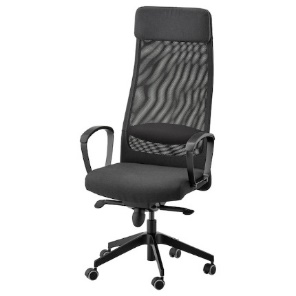 szt.25STAWKA PODATKU VAT (%)STAWKA PODATKU VAT (%)STAWKA PODATKU VAT (%)STAWKA PODATKU VAT (%)STAWKA PODATKU VAT (%)WARTOŚĆ PODATKU VAT (zł) tj. wartość netto (zł) * stawka podatku VATWARTOŚĆ PODATKU VAT (zł) tj. wartość netto (zł) * stawka podatku VATWARTOŚĆ PODATKU VAT (zł) tj. wartość netto (zł) * stawka podatku VATWARTOŚĆ PODATKU VAT (zł) tj. wartość netto (zł) * stawka podatku VATWARTOŚĆ PODATKU VAT (zł) tj. wartość netto (zł) * stawka podatku VATWARTOŚĆ BRUTTO (zł)tj. wartość netto (zł) + wartość podatku VATCenę ofertową brutto należy przenieść do Formularza ofertowego (Załącznik nr 1 do SWZ)WARTOŚĆ BRUTTO (zł)tj. wartość netto (zł) + wartość podatku VATCenę ofertową brutto należy przenieść do Formularza ofertowego (Załącznik nr 1 do SWZ)WARTOŚĆ BRUTTO (zł)tj. wartość netto (zł) + wartość podatku VATCenę ofertową brutto należy przenieść do Formularza ofertowego (Załącznik nr 1 do SWZ)WARTOŚĆ BRUTTO (zł)tj. wartość netto (zł) + wartość podatku VATCenę ofertową brutto należy przenieść do Formularza ofertowego (Załącznik nr 1 do SWZ)WARTOŚĆ BRUTTO (zł)tj. wartość netto (zł) + wartość podatku VATCenę ofertową brutto należy przenieść do Formularza ofertowego (Załącznik nr 1 do SWZ)Lp.Nazwa przedmiotu dostawyIlośćWartośćUwagiPracownik jednostki organizacyjnej Zamawiającego:Przedstawiciel Wykonawcy:…………………………………………..…………………………………………..